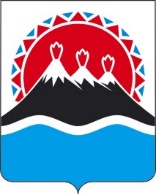 П О С Т А Н О В Л Е Н И ЕПРАВИТЕЛЬСТВАКАМЧАТСКОГО КРАЯ[Дата регистрации] № [Номер документа]г. Петропавловск-КамчатскийПРАВИТЕЛЬСТВО ПОСТАНОВЛЯЕТ:1. Внести в постановление Правительства Камчатского края от 18.11.2022 
№ 596-П «О предоставлении дополнительных мер социальной поддержки отдельным категориям граждан, принимающим (принимавшим) участие в специальной военной операции, проводимой Вооруженными Силами Российской Федерации с 24 февраля 2022 года, и членам их семей» следующие изменения:1) в части 1:а) пункте 5 слова «в частях Восточного военного округа» исключить, слова «14 мая 2022 года» заменить словами «31 марта 2023 года», слова «150 000 
(сто пятьдесят тысяч)» заменить словами «200 000 (двести тысяч)»;б) дополнить пунктом 9 следующего содержания:«9) лицам, прибывшим в Камчатский край из других субъектов Российской Федерации, а также проживающим в Камчатском крае и заключившим контракт о прохождении военной службы на основании решения совместной аттестационной комиссии пункта отбора на военную службу по контракту (2 разряда) Восточного военного округа (г. Петропавловск-Камчатский) и военного комиссариата Камчатского края после 31 марта 2023 года, – в виде единовременной выплаты на погашение фактически сложившейся задолженности по оплате жилого помещения и коммунальных услуг, возникшей до 31 марта 2023 года, но не более 100 000 (сто тысяч) рублей».3. Настоящее постановление вступает в силу после дня его официального опубликования и распространяется на отношения, возникшие с 1 апреля 2023 года.[горизонтальный штамп подписи 1]О внесении изменений в постановление Правительства Камчатского края от 18.11.2022 
№ 596-П «О предоставлении дополнительных мер социальной поддержки отдельным категориям граждан, принимающим (принимавшим) участие в специальной военной операции, проводимой Вооруженными Силами Российской Федерации с 24 февраля 2022 года, и членам их семей»Председатель Правительства Камчатского краяЕ.А. Чекин